Your recent request for information is replicated below, together with our response.denvale gardens in kennoway fife Ky8 5uaI would like to no how many officers have attended calls to that area in the last 12 monthsThe table below details recorded incidents at Denvale Gardens, Kennoway, including those where Police attended, by month, between 1 November 2022 and 30 November 2023:All statistics are provisional and should be treated as management information. All data have been extracted from Police Scotland internal systems and are correct as at 20/12/2023.If you require any further assistance please contact us quoting the reference above.You can request a review of this response within the next 40 working days by email or by letter (Information Management - FOI, Police Scotland, Clyde Gateway, 2 French Street, Dalmarnock, G40 4EH).  Requests must include the reason for your dissatisfaction.If you remain dissatisfied following our review response, you can appeal to the Office of the Scottish Information Commissioner (OSIC) within 6 months - online, by email or by letter (OSIC, Kinburn Castle, Doubledykes Road, St Andrews, KY16 9DS).Following an OSIC appeal, you can appeal to the Court of Session on a point of law only. This response will be added to our Disclosure Log in seven days' time.Every effort has been taken to ensure our response is as accessible as possible. If you require this response to be provided in an alternative format, please let us know.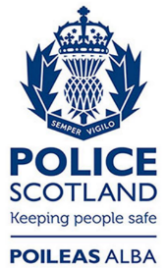 Freedom of Information ResponseOur reference:  FOI 23-3076Responded to:  21 December 2023Month/yearNo. of IncidentsNo. of attended incidentsNovember 202232December 202254January 202366February 202310March 202386April 202331May 202311June 202365July 202352August 20231210September 20231310October 20231211November 2023106Total8564